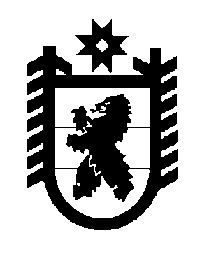 Российская Федерация Республика Карелия    ПРАВИТЕЛЬСТВО РЕСПУБЛИКИ КАРЕЛИЯПОСТАНОВЛЕНИЕот  19 июля 2016 года № 265-Пг. Петрозаводск О внесении изменения в постановление Правительства Республики Карелия от 5 февраля 2008 года № 24-ППравительство Республики Карелия п о с т а н о в л я е т:Внести в пункт 2 Целей и условий предоставления субсидий юридическим лицам (за исключением субсидий государственным (муниципальным) учреждениям), индивидуальным предпринимателям, физическим лицам - производителям товаров, работ, услуг из бюджета Республики Карелия, утвержденных постановлением Правительства Республики Карелия от 5 февраля 2008 года № 24-П «О предоставлении субсидий юридическим лицам (за исключением субсидий государственным (муниципальным) учреждениям), индивидуальным предпринимателям, физическим лицам - производителям товаров, работ, услуг из бюджета Республики Карелия» (Собрание законодательства Республики Карелия, 2008,  № 2, ст. 162;  № 7, ст. 945; № 8, ст. 1019; № 11, ст. 1384; № 12, ст. 1571; 2009, № 1, ст. 56, 61; № 4, ст. 362, 370; № 7, ст. 821; № 8, ст. 890; № 10, 
ст. 1149; № 11, ст. 1302; № 12, ст. 1460; 2010, № 2, ст. 114, 137; № 6, ст. 697; № 12, ст. 1719; 2011, № 3, ст. 310; № 7, ст. 1065; № 10, ст. 1651; № 11, 
ст. 1843, 1847; № 12, ст. 2047, 2061, 2073, 2084, 2089, 2091; 2012; № 2, 
ст. 268; № 3, ст. 445; № 4, ст. 637, 645; № 6, ст. 1153; № 11, ст. 2024, 2025; 
№ 12, ст. 2256, 2268; 2013, № 4, ст. 618; № 5, ст. 805; № 6, ст. 1015; № 7, 
ст. 1238; № 9, ст. 1644; № 11, ст. 2082; 2014, № 2, ст. 219; № 6, ст. 1053; № 7, ст. 1295; № 8, ст. 1437; № 9, ст. 1612, № 11, ст. 2032; № 12, ст. 2333; 2015, 
№ 1, ст. 54; № 2, ст. 224, 254, 262; № 6, ст. 1164; № 9, ст. 1764, 1769; № 10, 
ст. 1959, 1980; № 11, ст. 2108; Официальный интернет-портал правовой информации (www.pravo.gov.ru), 10 декабря 2015 года, № 1000201512100002; 29 февраля 2016 года, № 1000201602290014; 2 марта 2016 года, 
№ 1000201603020001; 14 апреля 2016 года № 1000201604140005; 3 июня 2016 года, № 1000201606030004), изменение, дополнив его подпунктом 46 следующего содержания:«46) возмещение части процентной ставки по инвестиционным кредитам  на строительство и реконструкцию объектов мясного скотоводства.».           Глава Республики Карелия                                                                  А. П. Худилайнен    